THIS INSTRUMENT of ___________________, 20___, is to evidence the transfer and charitable contribution of certain property to The Cleveland Foundation, an Ohio public benefit corporation referred to as the Foundation, and the terms, conditions, and purposes of the transfer.Contribution.  The undersigned Donor(s), ______________________ (and _______________________), has (have) irrevocably assigned and conveyed the property described in the attached Schedule A to the Foundation for its public charitable and educational purposes and administration in accordance with and subject to its Articles of Incorporation, Code of Regulations, and policies from time to time in effect, including its variance power.Named Fund. The Schedule A property, all additions made as below provided, and all increments, proceeds, investments, and reinvestments of the same shall comprise a separate donor advised Fund of the Foundation with the name above indicated.  The assets of the Fund will be assets of the Foundation and not a separate trust.  Any individual or organization may add to the Fund by referring to it expressly in any assignment, conveyance, will, trust instrument, or other instrument of transfer covering the addition, or by oral direction.Distributions; Advisors and Recommendations.  Distributions and expenditures may be made in accordance with the spending and other policies of the Foundation in effect from time to time, and on such other terms and conditions as in the judgment of its Board of Directors shall be appropriate from time to time.  The individual(s) designated on Schedule B, as amended from time to time in writing signed by the Donor(s) and delivered to the Foundation, shall act as Advisor(s) for the Fund and shall consult with Foundation staff and make recommendations concerning the amounts, timing, and purposes of grants from the Fund, subject to the foregoing described spending and other policies, terms, and conditions.  The recommendations by the Advisor(s) shall be in writing, signed by the Advisor(s), and delivered to the Foundation.  The Foundation shall have no duty to inquire whether the recommendation(s) have been authorized by any other Advisor(s).  The Foundation will give careful and thoughtful attention to the recommendations of the Advisor(s), but the Donor(s) acknowledge(s) that the recommendations will be advisory only and not binding on the Foundation.  The Foundation may make grants from the Fund as if there were no provision for Advisors:  (i) if and so long as the Advisor(s) from time to time serving fail(s) to make recommendations in a timely manner under the policies, terms, and conditions of the Foundation; (ii) while no Advisor is serving; and (iii) after all designated Advisors have resigned or otherwise ceased to serve.  In these circumstances, Donor(s) request(s) that grants attributable to the Fund be made for the following purposes of the Foundation:  		
		
	.Acknowledgment.  The Donor(s) request that distributions attributable to the Fund be made in the Fund's name.  The Foundation may include the name of the Fund and the name of the Donor(s) in its annual report.Termination.  The Foundation shall have the option to terminate the Fund if the annual asset value in each of two consecutive calendar years is less than Ten Thousand Dollars ($10,000).  Upon the Fund's termination, the principal and undistributed income of the Fund shall be distributed from the Fund to The Cleveland Foundation and shall become part of The Cleveland Foundation's general endowment, subject to its unrestricted use or distribution thereafter.  On the date of death of the last surviving Advisor designated on Schedule B, if the sum of the principal and undistributed income exceeds Ten Thousand Dollars ($10,000), it shall be a named fund known as the _______________________ Fund of The Cleveland Foundation, an unrestricted fund of The Cleveland Foundation.Management.  The Foundation shall have exclusive control over the investment, reinvestment, and management of assets comprising the Fund.  Donor(s) may express Donor(s) preference for the initial investment option or investment manager for the Fund by completing Schedule C.  Donor(s) acknowledge(s) that any preference expressed is advisory only and that the Foundation may change, add, or dismiss investment options and investment managers from time to time.  If the Donor(s) do(es) not indicate a preference, the Foundation shall select a TCF Pool, an investment firm, or bank.  Fee.  The Foundation shall be entitled to an annual fee for the administration of the Fund in accordance with the Foundation's fee policy in effect from time to time.Executed by the Donor(s) and the Foundation and effective as of the date above indicated.  The Foundation acknowledges receipt of the Schedule A property.SCHEDULE AThe following described property has been transferred to The Cleveland Foundation under the foregoing Instrument of Transfer:SCHEDULE BDesignations of Advisors for the Fund.  During their (his) (her) lifetime, the Donor(s) shall be the Advisor(s) for the Fund.In addition, the following individual(s) shall be (an) Advisor(s) for the Fund:SCHEDULE CPreference for Investment Management.  Donor(s) prefer(s) that the investment management for the Fund initially be handled as follows.  If the Donor(s) do(es) not indicate a preference, the Foundation shall select a TCF Pool, an investment firm, or bank.  [Check One]In-house Investment Options: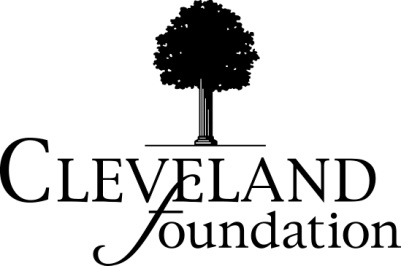 The Cleveland FoundationINSTRUMENT OF TRANSFER FOR A DONOR ADVISED FUNDCreating the _______________________________ Fund of the Cleveland FoundationDonor(s)The Cleveland FoundationSignatureName:		Title:		Printed NameSignaturePrinted Name Concurrent Advisor*	 Successor Advisor** Concurrent Advisor*	 Successor Advisor**NameNameMailing AddressMailing AddressCity	State	ZipCity	State	ZipHome Phone NumberHome Phone NumberOther Phone NumberOther Phone NumberRelationship to Donor(s)Relationship to Donor(s)*	A Concurrent Advisor is authorized to recommend, with or in addition to Donor(s), grants during a Donor(s)'s lifetime.**	A Successor Advisor is authorized to recommend grants following the Donor(s)'s lifetime, or in the event the Donor is incapable of doing so.*	A Concurrent Advisor is authorized to recommend, with or in addition to Donor(s), grants during a Donor(s)'s lifetime.**	A Successor Advisor is authorized to recommend grants following the Donor(s)'s lifetime, or in the event the Donor is incapable of doing so.*	A Concurrent Advisor is authorized to recommend, with or in addition to Donor(s), grants during a Donor(s)'s lifetime.**	A Successor Advisor is authorized to recommend grants following the Donor(s)'s lifetime, or in the event the Donor is incapable of doing so.Donor Donor SignatureSignatureDateDate	TCF Flagship Pool                          TCF Growth Pool                   TCF Balanced Pool    	TCF Flagship Pool                          TCF Growth Pool                   TCF Balanced Pool    	TCF Socially Responsible Investment Pool          	TCF Socially Responsible Investment Pool          Firms and Banks:Firms and Banks: